                                                                            ANEXO VIDECLARAÇÃO AJUDA DE CUSTO Eu, ___________________________________________________________ abaixo-assinado(a), de nacionalidade _______________________, nascido(a) em___ / ___ / __, no município de ___________________________________________, no estado de _______, filho(a) de _________________________________________e de __________________________________, residente e domiciliado(a) na Rua:  _________________________________________________, portador(a) do RG ____________________________ e do CPF _______________________________, DECLARO, sob as penas da Lei (*), que recebo ajuda de custo de __________________________________________ meu/minha ______________________________no valor de R$ __________.Salto, ____ de _____________ de 202__.________________________________Assinatura do Declarante*Código Penal – FALSIDADE IDEOLÓGICAArt. 299: Omitir, em documento público ou particular, declaração que dele devia constar, ou nele inserir ou fazer inserir declaração falsa ou diversa da que devia ser escrita, com o fim de prejudicar direito, criar obrigação ou alterar a verdade sobre fato juridicamente relevante:Pena - reclusão, de um a cinco anos, e multa, se o documento é público, e reclusão de um a três anos, e multa, se o documento é particular.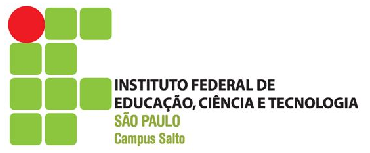 